 „ Програм управљања Заштићеним подручјем „Земунски лесни профил“ ФОТОДОКУМЕНТАЦИЈА  2015
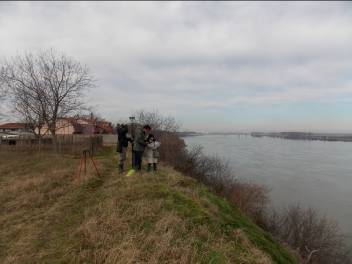 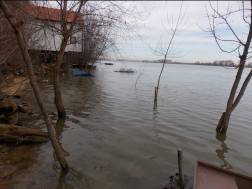 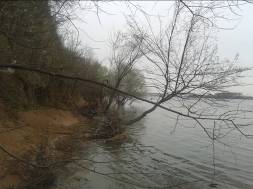 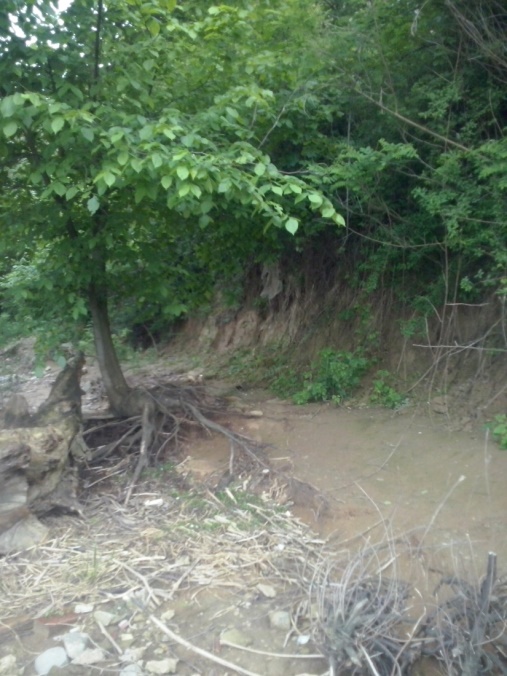 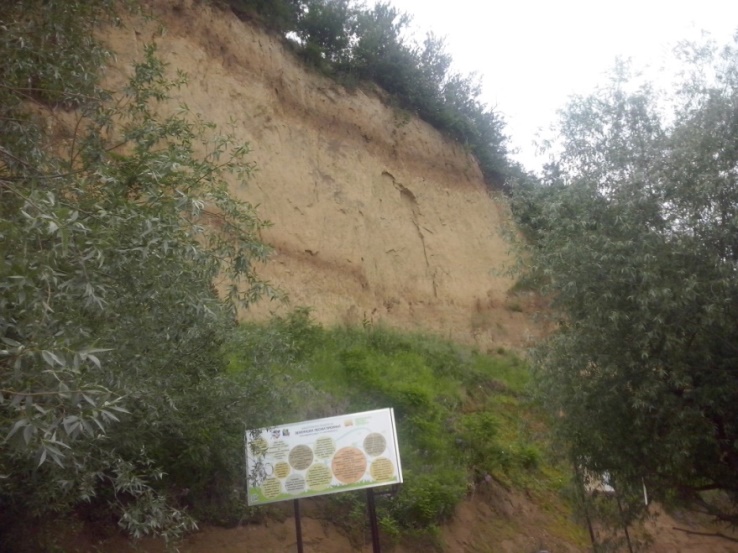 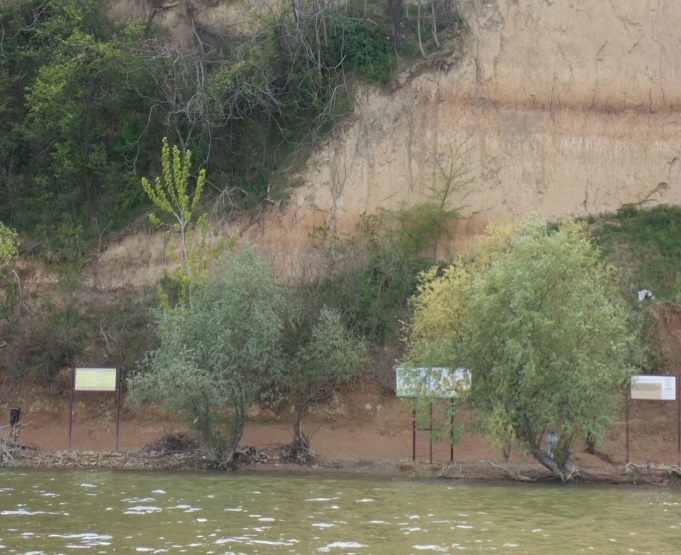 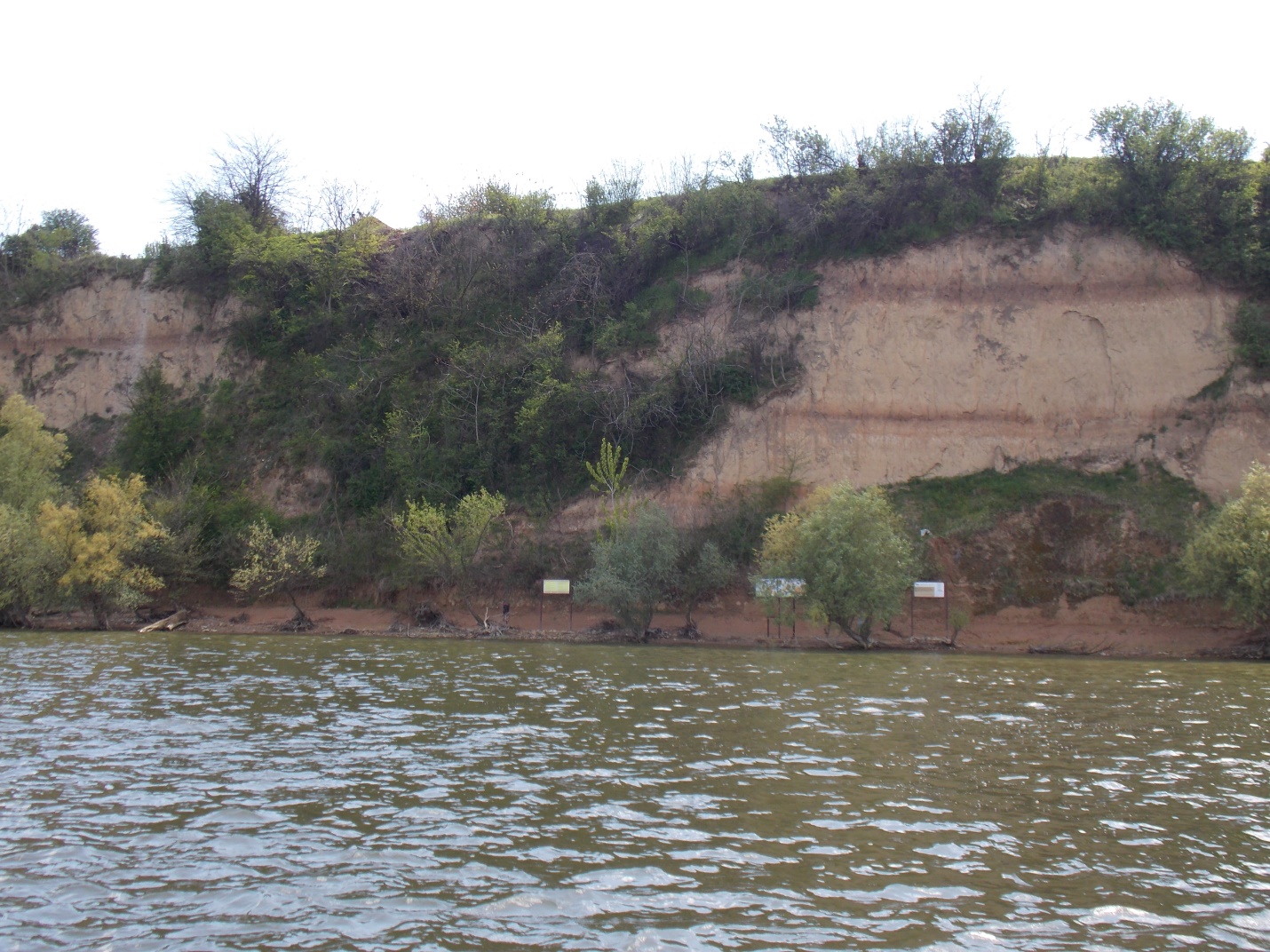 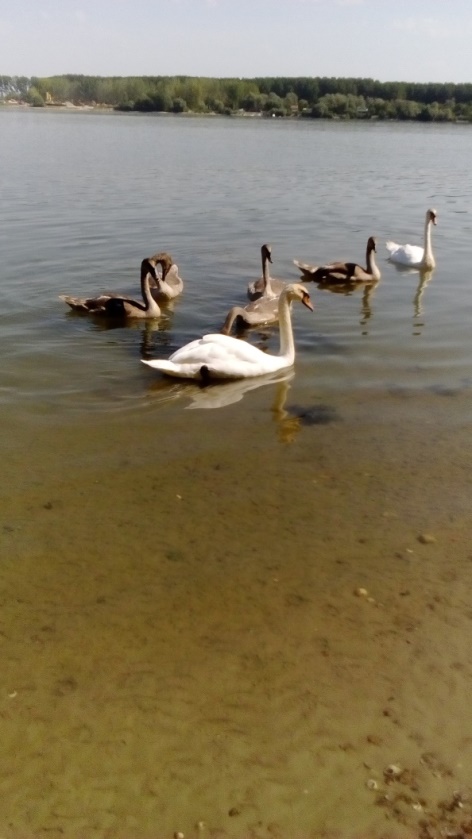 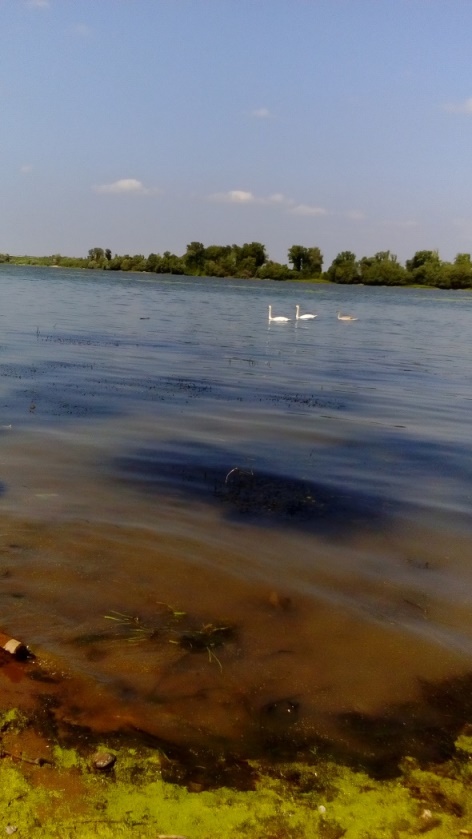 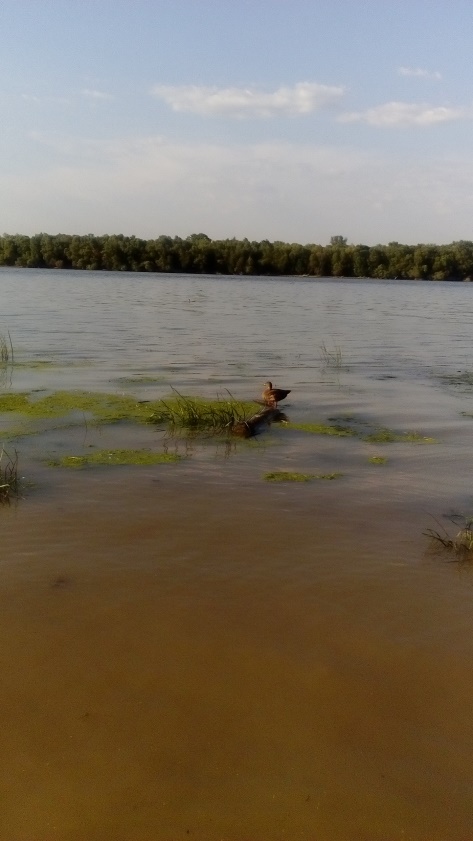 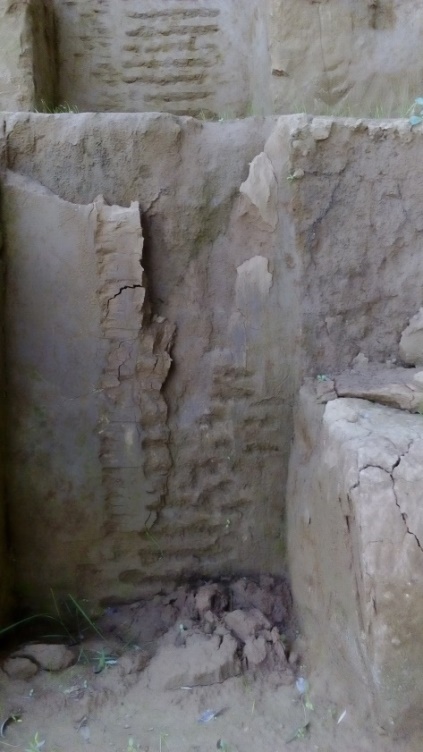 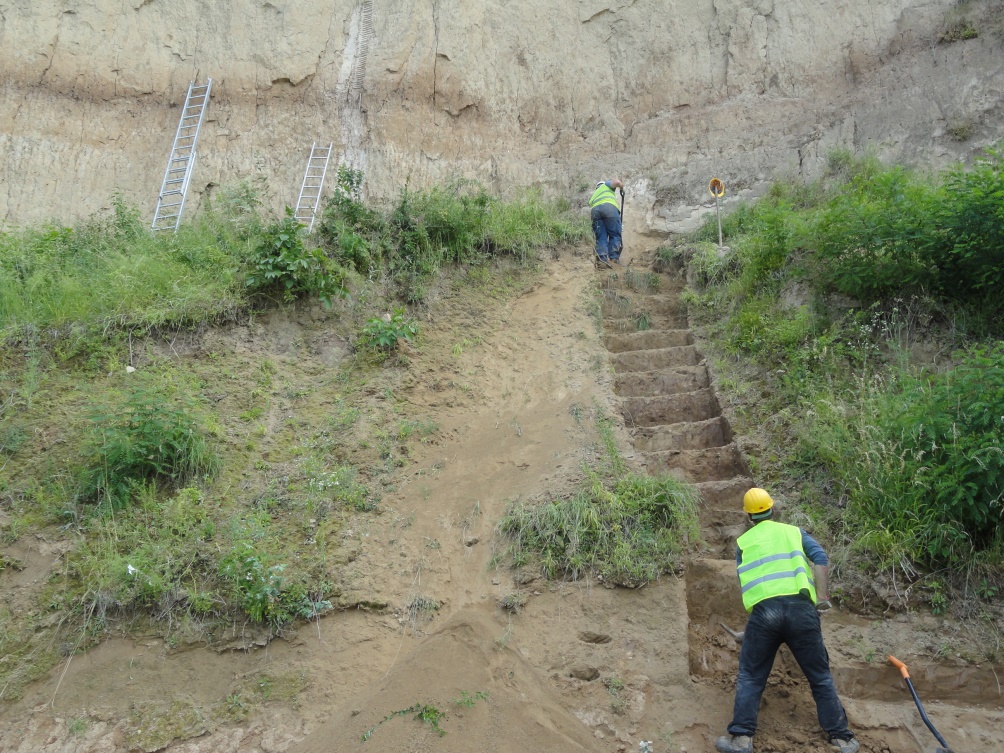 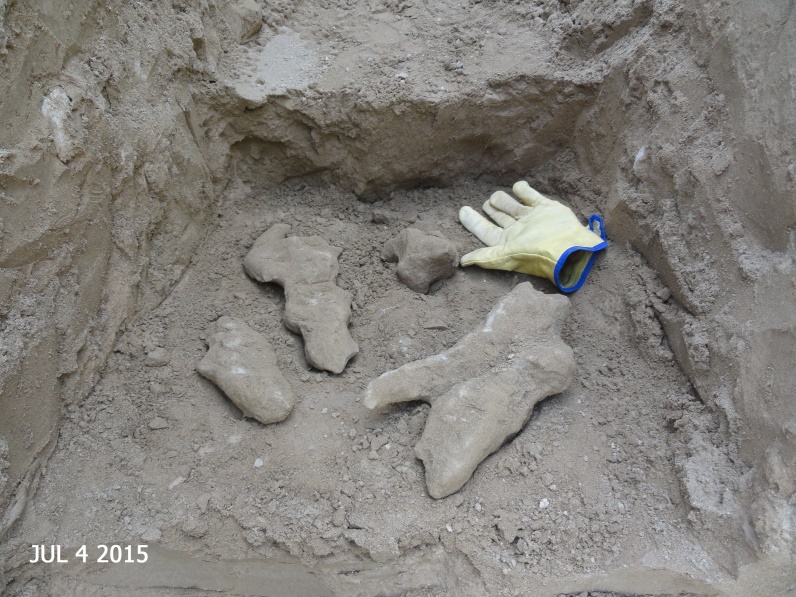 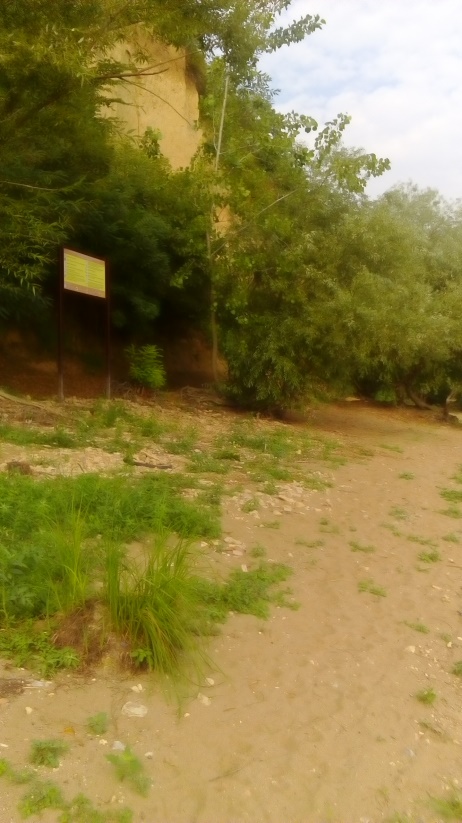 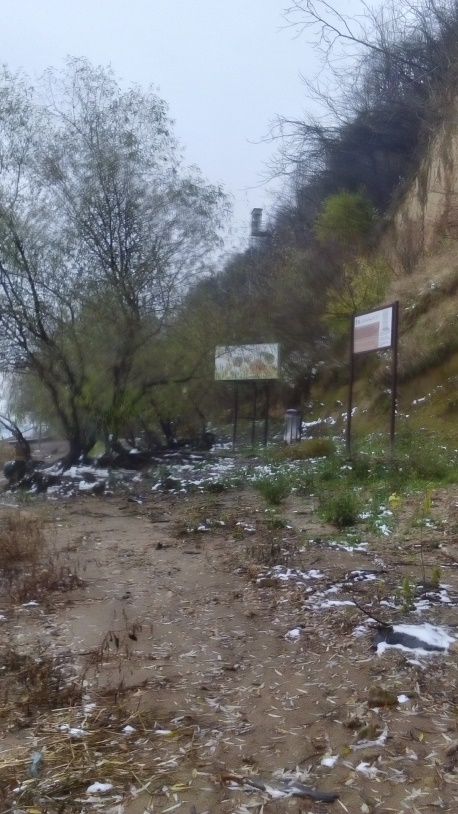 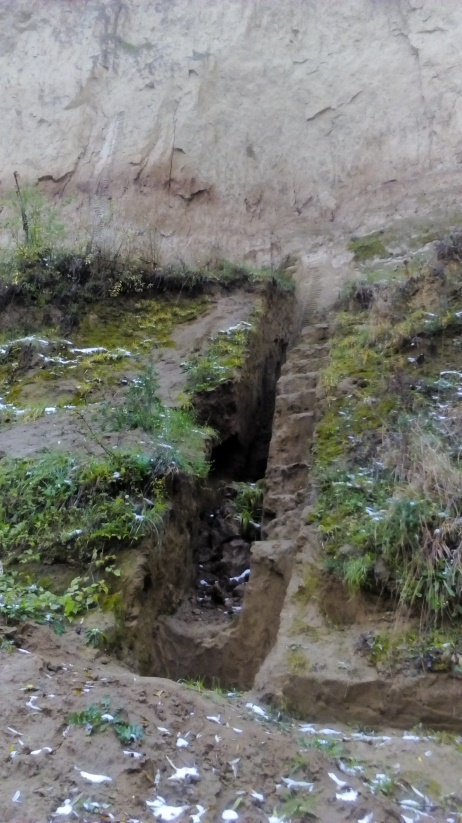 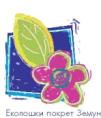 ЕУдружење “Еколошки покрет Земун“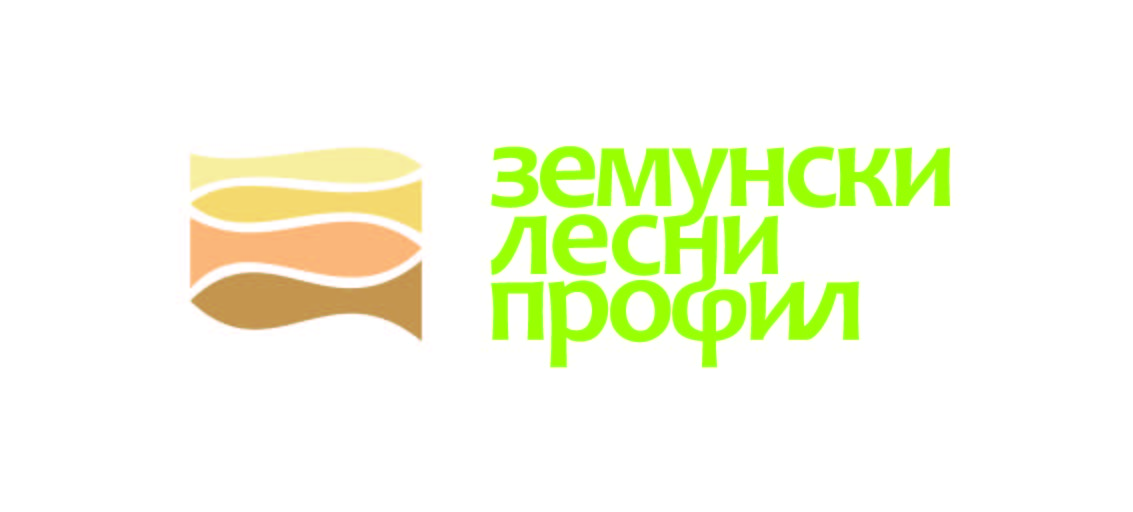 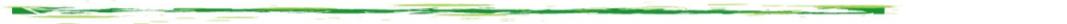 